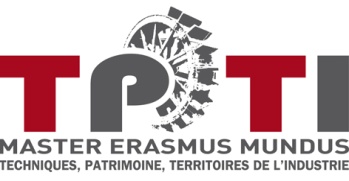 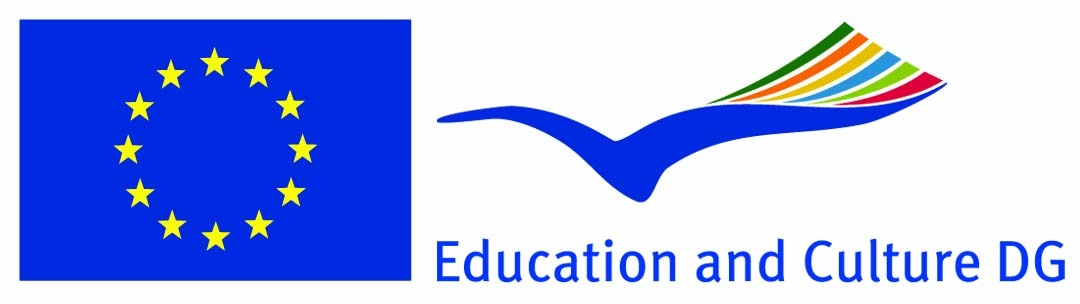 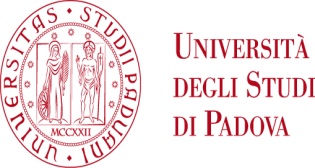 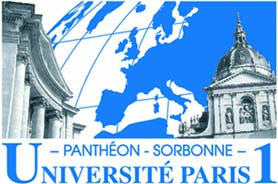 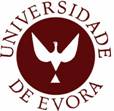 UNIVERSITÉ PARIS I,  PANTHÉON SORBONNEDépartement: Histoire des techniquesMaster Erasmus Mundus TPTITechnique, Patrimoine, Territoire de l’industrie :Histoire, Valorisation, DidactiqueMémoire de Master :L’influence andalouse sur la production de la faïence á Tunis á partir du XVe siècle :
  histoire d’un transfert technique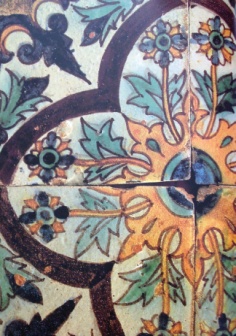 The Andalusian influence on the production of the earthenware in Tunis at leave of the XVth century:History of a technical transferRéalisé par:  Sarah JemiaiSous la direction de: Mme Anne Françoise Garçon